								       05.06.2023   259-01-03-161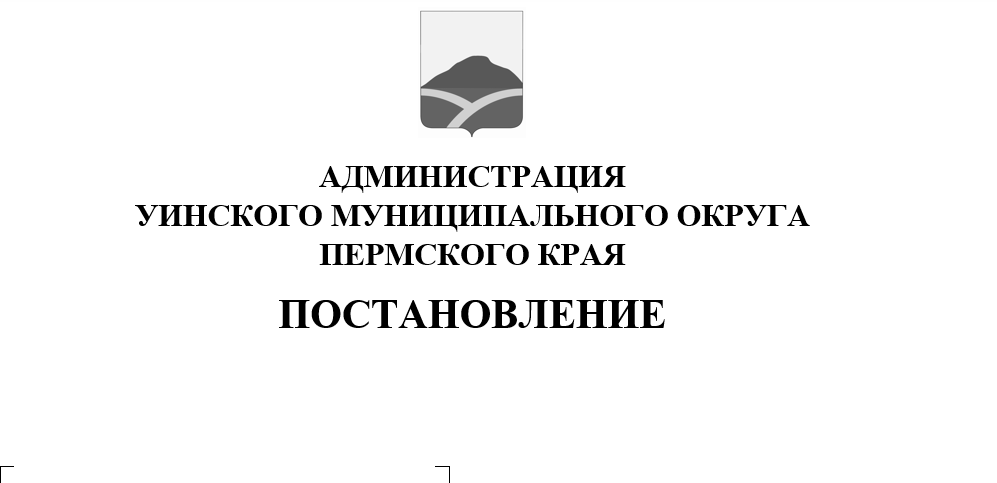 В соответствии с Федеральным законом от 06.10.2003 №131-ФЗ «Об общих принципах организации местного самоуправления в Российской Федерации», постановлением Правительства Российской Федерации от 07.09.2021 № 1517 «О принятии решений о списании объектов незавершенного строительства или затрат, понесенных на незавершенное строительство объектов капитального строительства федеральной собственности, финансовое обеспечение которых осуществлялось за счет средств федерального бюджета»,  администрация Уинского муниципального  округа Пермского края ПОСТАНОВЛЯЕТ: 1. Утвердить прилагаемый Порядок принятия решений о списании объектов незавершенного строительства или затрат, понесенных на незавершенное строительство объектов капитального строительства муниципальной собственности Уинского муниципального округа Пермского края, финансовое обеспечение которых осуществлялось за счет средств бюджета Уинского муниципального округа Пермского края.2. Настоящее постановление вступает в силу со дня его подписания и подлежит  размещению  на официальном сайте администрации  Уинского муниципального округа  (https://uinsk.ru).3. Контроль над исполнением настоящего постановления возложить на заместителя главы администрации муниципального округа Матынову Ю.А.Глава муниципального округа –глава администрации Уинского                                                   А.Н.Зелёнкинмуниципального округа Приложение к постановлению администрацииУинского муниципального округа 05.06.2023   259-01-03-161ПОРЯДОКпринятия решений о списании объектов незавершенного строительства или затрат, понесенных на незавершенное строительство объектов капитального строительства муниципальной собственности Уинскогомуниципального округа Пермского края, финансовое обеспечение которых осуществлялось за счет средств бюджета Уинского муниципального округа Пермского края1. Настоящий Порядок принятия решений о списании объектов незавершенного строительства или затрат, понесенных на незавершенное строительство объектов капитального строительства муниципальной собственности Уинского муниципального округа Пермского края, финансовое обеспечение которых осуществлялось за счет средств бюджета Уинского муниципального округа Пермского края(далее - Порядок) устанавливает процедуру принятия решений о списании объектов незавершенного строительства или затрат, понесенных на незавершенное строительство объектов капитального строительства муниципальной собственности Уинского муниципального округа Пермского края, финансовое обеспечение которых осуществлялось за счет средств бюджетаУинского муниципального округа Пермского края (далее - решение о списании).2.Решение о списании принимается в отношении:а) объектов незавершенного строительства, права муниципальной собственности Уинского муниципального округа Пермского краяна которые оформлены в соответствии с законодательством Российской Федерации (далее - объекты незавершенного строительства);б) затрат, понесенных на незавершенное строительство объектов капитального строительства муниципальной собственности, финансовое обеспечение которых осуществлялось за счет средств бюджета Уинского муниципального округа Пермского края, включая затраты на проектные и (или) изыскательские работы (далее - произведенные затраты).Под затратами, понесенными на незавершенное строительство объектов капитального строительства, в настоящем Порядке понимаются произведенные ранее затраты на выполненные строительно-монтажные работы, предпроектные работы, проектные, проектно-изыскательские работы, инженерно-изыскательские работы, технико-экономические обоснования, прочие работы.3. Решение о списании объектов незавершенного строительства принимается при наличии следующих оснований:а)отсутствие оснований для приватизации объекта незавершенногостроительства, предусмотренных законодательством Российской Федерации о приватизации;б) отказ органа государственной власти субъекта Российской Федерации, в границах которых расположен объект незавершенного строительства, от безвозмездного принятия объекта незавершенного строительства.4. Решение о списании произведенных затрат принимается при наличии следующих оснований:а) вложения произведены в проектные и (или) изыскательские работы, по результатам которых проектная документация не утверждена или утверждена более 5 лет назад, но не включена в реестр типовой проектной документации или не признана экономически эффективной проектной документацией повторного использования;б) отсутствие оснований для государственной регистрации прав на объекты незавершенного строительства, в отношении которых произведены затраты, в Едином государственном реестре недвижимости, предусмотренных статьей 14 Федерального закона «О государственной регистрации недвижимости».5. Решение о списании принимается в форме распорядительного акта учреждения, осуществляющего полномочия главного распорядителя средств бюджетаУинского муниципального округа Пермского края (далее - учреждение).         6. Решение о списании объекта незавершенного строительства должно содержать следующие сведения:а) наименование учреждения;б) наименование объекта незавершенного строительства, а также его местоположение, кадастровый номер;в) решение о необходимости сноса объекта незавершенного строительства и (или) утилизации строительных отходов и рекультивации земельного участка, на котором находился объект незавершенного строительства, содержащее сроки и расчет объема средств, необходимых для осуществления указанных мероприятий, и (или) решение о внесении изменений в решение об осуществлении капитальных вложений, в соответствии с которым осуществлялось финансовое обеспечение за счет средств бюджетаУинского муниципального округа Пермского края (при наличии такого решения).7.Решение о списании произведенных затрат должно содержать следующие сведения:а) наименование учреждения;б) наименование юридического лица, в бухгалтерском учете которого учтены произведенные капитальные вложения;в) общий размер произведенных затрат с выделением размера затрат, произведенных за счет средств Уинского муниципального округа Пермского края, и распределение их по видам (проектные и (или) изыскательские работы, строительно-монтажные работы, приобретение оборудования, включенного в смету строительства объекта капитального строительства) (при наличии такой информации);г) период, в течение которого производились затраты.8. Проект решения о списании с пояснительнойзапиской, содержащими обоснование невозможности и (или) нецелесообразности осуществления дальнейших затрат, завершения строительства объекта незавершенного строительства, а также с финансово-экономическим обоснованием принимаемого решения подготавливается и направляется на согласование учреждением в Администрацию Уинского муниципального округа Пермского края (далее - администрация) и в финансовое управление администрации Уинского муниципального округа Пермского края (далее –финансовое управление ). Срок согласования проекта решения о списании не должен превышать 14 календарных дней, в случае отсутствия ответа в указанный срок проект решения о списании считается согласованным.9. Пояснительнаязаписка к заявлению о списании объекта незавершенного строительства должны содержать следующие сведения и документы:а) наименование объекта незавершенного строительства;б) инвентарный (учетный) номер объекта незавершенного строительства (при наличии);в) кадастровый номер объекта незавершенного строительства;г) год начала строительства объекта незавершенного строительства;д) балансовая стоимость объекта незавершенного строительства на день принятия решения о списании объекта недвижимого имущества;е) кадастровая стоимость объекта незавершенного строительства;ж) выписка из Единого государственного реестра недвижимости об объекте недвижимости, выданная в отношении объекта незавершенного строительства;з) выписка из реестра муниципального имущества об объекте недвижимого имущества, выданная в отношении объекта незавершенного строительства.10. Пояснительнаязаписка к заявлению о списании произведенных затрат должны содержать следующие сведения и документы:а) наименование объекта, на создание которого произведены затраты;б) первичная учетная документация по учету работ в капитальном строительстве при наличии таких документов (акты о приемке выполненных работ (КС-2), справки о стоимости выполненных работ и затрат (КС-3), акты приемки законченного строительством объекта приемочной комиссией (КС-14), товарные накладные по форме № ТОРГ-12, иные документы);в) размер произведенных затрат;г) год начала осуществления произведенных затрат.11.	 Администрация и финансовое управление  принимают решение об отказе в согласовании проекта решения о списании при наличии хотя бы одного из следующих оснований:а) отсутствие оснований, предусмотренных пунктом 4 настоящего Порядка;б) отсутствие сведений и (или) документов, указанных в пунктах 9 или 10 настоящего Порядка;в) наличие предложений администрации о дальнейшем использовании объектов незавершенного строительства или результатов произведенных затрат.12. При принятии администрацией и финансовым управлением  решения об отказе в согласовании проекта решения о списании по основанию, предусмотренному подпунктом "б" пункта 11 настоящего Порядка, орган местного самоуправления или организация устраняет такое основание и повторно направляет проект решения о списании на согласование в порядке, предусмотренном настоящим Порядком.13. После согласования администрацией и финансовым управлением проекта решения о списании учреждением принимается соответствующий распорядительный акт.14.При принятии администрацией и (или) финансовым управлением решения об отказе в согласовании проекта решения о списании по основанию, предусмотренному подпунктом "в" пункта 11 настоящего Порядка, учреждением и администрацией в течение 30 календарных дней со дня получения учреждением указанного решения подготавливается и учреждением утверждается план мероприятий по дальнейшему использованию объектов незавершенного строительства или результатов произведенных затрат с указанием сроков реализации соответствующих мероприятий.15. В случае невозможности реализации указанного в пункте 14 настоящего Порядка плана мероприятий учреждением направляется в администрацию предложение о списании объекта незавершенного строительства или произведенных затрат с приложением проекта соответствующего акта администрации и пояснением возникших обстоятельств.16. Критерии невозможности реализации плана мероприятий, указанного в пункте 14 настоящего Порядка устанавливаются Министерством экономического развития Российской Федерации.